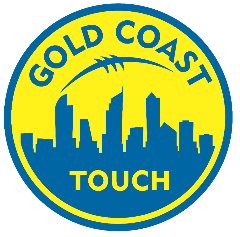 TITANS JUNIOR SERIES (GOLD COAST)REFEREE NOMINATION SHEETAffiliate Name:							 Referee Coordinator Name & Number 				      			Please tick division in which you are nominating along with the referee’s details. □ U10 Boys: Referee:				 Phone:			 Level:	□ U10 Girls: Referee:				 Phone:			 Level:	□ U12 Boys: Referee:				 Phone:			 Level:	□ U12 Girls: Referee:				 Phone:			 Level:	□ U14 Boys: Referee:				 Phone:			 Level:	□ U14 Girls: Referee:				 Phone:			 Level:	□ U16 Boys: Referee:				 Phone:			 Level:	□ U16 Girls: Referee:				 Phone:			 Level:	□ U18 Boys: Referee:				 Phone:			 Level:	□ U18 Girls: Referee:				 Phone:			 Level:	Each team must supply a referee with a minimum of Level (1) accreditation 10 & 12’sEach team must supply a referee with a minimum of Level (2) accreditation 14, 16, 18’sIf any affiliates have extra referees please advise as they will be utilised.Referees will be paid at the END of the day only. Payment rates as per COE.Referee Coordinator – Anna Fuiava info@goldcoasttouch.comForm Due: Friday 26th March 2021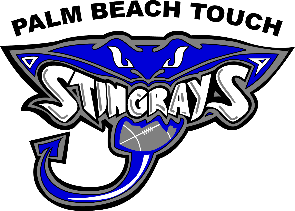 TITANS JUNIOR SERIES (PALM BEACH)REFEREE NOMINATION SHEETAffiliate Name:							 Referee Coordinator Name & Number 				      			Please tick division in which you are nominating along with the referee’s details. □ U10 Boys: Referee:				 Phone:			 Level:	□ U10 Girls: Referee:				 Phone:			 Level:	□ U12 Boys: Referee:				 Phone:			 Level:	□ U12 Girls: Referee:				 Phone:			 Level:	□ U14 Boys: Referee:				 Phone:			 Level:	□ U14 Girls: Referee:				 Phone:			 Level:	□ U16 Boys: Referee:				 Phone:			 Level:	□ U16 Girls: Referee:				 Phone:			 Level:	□ U18 Boys: Referee:				 Phone:			 Level:	□ U18 Girls: Referee:				 Phone:			 Level:	Each team must supply a referee with a minimum of Level (1) accreditation 10 & 12’sEach team must supply a referee with a minimum of Level (2) accreditation 14, 16, 18’sPlease advise if your affiliate has extra referees as they will be utilised.Referees will be paid at the END of the day only. Payment rates as per COE.Referee Coordinator – Lee Rossow referees@palmbeachtouch.comForm Due: Friday 21st May 2021 TITANS JUNIOR SERIES (REDLANDS)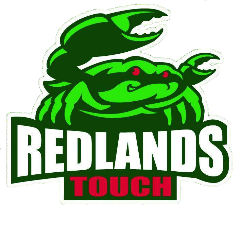 REFEREE NOMINATION SHEETAffiliate Name:							 Referee Coordinator Name & Number 				      			Please tick division in which you are nominating along with the referee’s details. □ U10 Boys: Referee:				 Phone:			 Level:	□ U10 Girls: Referee:				 Phone:			 Level:	□ U12 Boys: Referee:				 Phone:			 Level:	□ U12 Girls: Referee:				 Phone:			 Level:	□ U14 Boys: Referee:				 Phone:			 Level:	□ U14 Girls: Referee:				 Phone:			 Level:	□ U16 Boys: Referee:				 Phone:			 Level:	□ U16 Girls: Referee:				 Phone:			 Level:	□ U18 Boys: Referee:				 Phone:			 Level:	□ U18 Girls: Referee:				 Phone:			 Level:	Each team must supply a referee with a minimum of Level (1) accreditation 10 & 12’sEach team must supply a referee with a minimum of Level (2) accreditation 14, 16, 18’sPlease advise if your affiliate has extra referees as they will be utilised.Referees will be paid at the END of the day only. Payment rates as per COE.Referee Coordinator – Jason Hemson referees@redlandstouch.com.auForm Due: Friday 30th April 2021